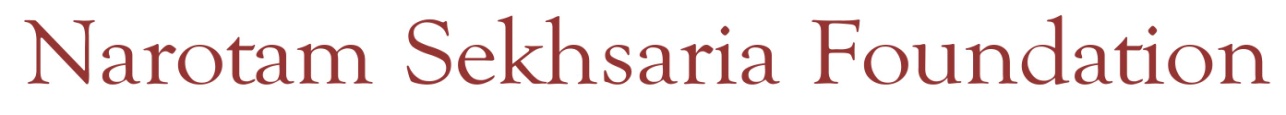 Individual Grant Application formName:Address:Telephone:Email:Nature of work accomplished by me:Was this work accomplished in partnership with an organization?                    Yes                   NoIf yes, please provide complete details about the organization:Was this work accomplished with financial support from other agencies?       Yes                    NoIf yes, please provide details of the support receivedHave you received any awards or recognitions for the above work                    Yes                   NoIf yes, please provide details of the awardPlease attach the following documentsComplete bio-data:Scanned copies of images and other documents about the work accomplishedTestimonials from beneficiariesEndorsement of work by a local authority:(District Collector)Name and contact details of at least three organizations which are conversant with your workCopy of the PAN cardN.B. Based on the preliminary screening process the Foundation can ask for additional documents.Applications should be sent by Post or Email.Email -  nsfawards@nsfoundation.co.inAddress – Narotam Sekhsaria Foundation                 1st Floor, Nirmal Building:                  Nariman Point                 Mumbai No: 400021                 61326200